Проект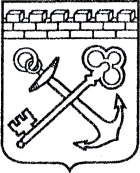 АДМИНИСТРАЦИЯ ЛЕНИНГРАДСКОЙ ОБЛАСТИКОМИТЕТ ПО КУЛЬТУРЕ ЛЕНИНГРАДСКОЙ ОБЛАСТИПРИКАЗ«___»____________2016 г.                                                      №_______________г. Санкт-ПетербургОб утверждении границ зон охраны, режимов использования земель и требований к градостроительным регламентам объекта культурного наследия регионального значения «Братское захоронение советских воинов и работников Ленинградского завода им. К.Е. Ворошилова, погибших при эвакуации во время Великой Отечественной войны», расположенного по адресу: Ленинградская обл., Всеволожский р-н, в 5 км к северу от станции «Ладожское озеро», в зоне бухты МорьеВ соответствии с пп. 16 п. 1 ст. 9 Федерального закона от 25 июня 2002 г. № 73-ФЗ "Об и п. 13 Положения о зонах охраны объектов культурного наследия (памятников истории и культуры) народов Российской Федерации, утвержденного постановлением Правительства Российской Федерации от 12 сентября 2015 г. № 972, п. 20 ст. 4 Закона Ленинградской области от 25 декабря 2015 г. № 140-оз «О государственной охране, сохранении, использовании и популяризации объектов культурного наследия (памятников истории и культуры) народов Российской Федерации, расположенных на территории Ленинградской области», ст. 3 Положения о комитете по культуре Ленинградской области от 13 февраля 2008 года № 20 приказываю:1. Утвердить границы зон охраны объекта культурного наследия регионального значения, «Братское захоронение советских воинов и работников Ленинградского завода им. К.Е. Ворошилова, погибших при эвакуации во время Великой Отечественной войны», согласно приложению 1 к настоящему приказу.2. Утвердить режимы использования земель и требования к градостроительным регламентам в границах зон охраны объекта культурного наследия регионального значения, «Братское захоронение советских воинов и работников Ленинградского завода им. К.Е. Ворошилова, погибших при эвакуации во время Великой Отечественной войны», согласно приложению 2 к настоящему приказу.3. Отделу по осуществлению полномочий Ленинградской области в сфере объектов культурного наследия департамента государственной охраны, сохранения и использования объектов культурного наследия комитета по культуре Ленинградской области обеспечить внесение соответствующих сведений в единый государственный реестр объектов культурного наследия (памятников истории и культуры) народов Российской Федерации.3. Настоящий приказ вступает в силу со дня его официального опубликования.4. Контроль за исполнением настоящего приказа возложить на заместителя начальника департамента государственной охраны, сохранения и использования объектов культурного наследия комитета по культуре Ленинградской области.Председатель комитета по культуре                                          Е. В. Чайковский	   	                        Приложение № 1к приказу комитета по культуреЛенинградской области от «__» ________ 2016 г. № ____Описание границ зон охраны объекта культурного наследия регионального значения «Братское захоронение советских воинов и работников Ленинградского завода им. К.Е. Ворошилова, погибших при эвакуации во время Великой Отечественной войны»I. Охранная зона - ОЗВ основе определения охранной зоны Объекта лежит принцип обеспечения зоны беспрепятственного и целостного зрительного восприятия его объемно-пространственной композиции в окружающей его среде, а также сохранности этой среды. Охранная зона распространяется на территории, непосредственно прилегающие к территории объекта культурного наследия.Проектом зон охраны предлагаются следующие границы ОЗ: Поскольку объект расположен на территории исторического кладбища, которая, в соответствии с Федеральным законом «О погребении и похоронном деле» от 12.01.1996 № 8-ФЗ, подлежит обязательной охране и не может застраиваться, предлагается сформировать территорию ОЗ в соответствии с границами территории исторического кладбища, продлив их на севере до границы трассы автомобильной дороги, а на западе до кромки береговой линии р. Морья. Площадь охранной зоны составляет около  ().     Граница охранной зоны объекта культурного наследия регионального значения «Братское захоронение советских воинов и работников Ленинградского завода им. К.Е. Ворошилова, погибших при эвакуации во время Великой Отечественной войны» совпадает с границами недействующего кладбища      Граница начинается (условно) от точки В1, расположенной на пересечении двух воображаемых линий, параллельных северо-восточной и западной границам территории Объекта и проходящих на расстоянии 19 м от северо-восточной границы и 6 м от западной границы территории.     От точки В1 граница идет по прямой параллельно северо-восточной границе территории Объекта в направление на юго-восток на расстояние в 54 м до точки В2 (до обочины дороги Ириновка – Морье).     От точки В2 граница поворачивает под углом в 80 градусов и идет по прямой на расстояние в 24 м до точки В3. От точки В3 граница поворачивает под углом в 20 градусов и идет по прямой на расстояние в 73 м до точки В4. Ломаная линия В2 – В4 повторяет общее направление дороги на Ириновку и идет параллельно дороге в юго-западном направлении.     От точки В4 граница поворачивает под углом в 110 градусов и идет по прямой в северо-западном направлении на расстоянии в 16,5 м до точки В5.     От точки В5 граница поворачивает под углом в 110 градусов и идет вдоль правого (восточного) берега р. Морье по прямой на расстояние в 77 м до точки В1, где замыкается.      Внутренняя граница охранной зоны объекта культурного наследия совпадает с границей территории памятникаКоординаты поворотных точек границы охранной зоны (ОЗ) объекта культурного наследия регионального значения «Братское захоронение советских воинов и работников Ленинградского завода им. К.Е. Ворошилова, погибших при эвакуации во время Великой Отечественной войны»План повортных точек границ охранной зоны объекта культурного наследия регионального значения «Братское захоронение советских воинов и работников Ленинградского завода им. К.Е. Ворошилова, погибших при эвакуации во время Великой Отечественной войны»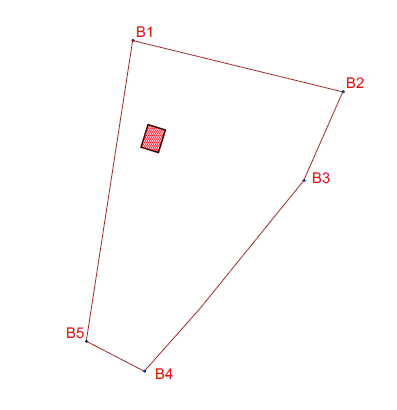 Приложение № 2к приказу комитета по культуреЛенинградской области от «__» ________ 2016 г. № ____Режим использования земель и требования к градостроительным регламентам в границах зоны охраны объекта культурного наследия регионального значения «Братское захоронение советских воинов и работников Ленинградского завода им. К.Е. Ворошилова, погибших при эвакуации во время Великой Отечественной войны»Общий режим градостроительной деятельности в границах охранной зоны (ОЗ):Допускается:а) строительные работы по благоустройству территории, связанные с современным ее использованием: прокладка пешеходных дорожек, установка малых архитектурных форм, дорожных знаков, наружного освещения, установка стендов и витрин, относящихся к памятнику; обеспечение других форм благоустройства, не нарушающих памятник, природный ландшафт;б) снос ветхих зеленых насаждений (санитарные рубки) с последующей посадкой деревьев тех же пород;в) расчистка от малоценного подроста (ольха, осина, ива), искажающего визуальные характеристики окружающего памятник природного ландшафта;г) проведение строительных и ремонтных работ, необходимых для функционирования инженерных объектов (водопровод, прокладка водопроводных сетей), проходящих по территории охранной зоны при условии, что после их завершения внешний вид охраняемого ландшафта не будет искажен или будут проведены компенсационные мероприятия (высадка деревьев, посадка газона)Запрещается:а) отвод земельных участков;б) любые строительные работы кроме благоустройства территории, связанного с современным ее использованием;в) снос зеленых насаждений (кроме ветхих);Обозначение (номер) характерной точкиКоординаты характерных точек во Всемирной геодезической системе координат (WGS-84)Координаты характерных точек во Всемирной геодезической системе координат (WGS-84)Координаты характерных точек в местной системе координат (МСК)Координаты характерных точек в местной системе координат (МСК)Обозначение (номер) характерной точкиСеверной широтыВосточной долготыXYВ160°09'56.3"31°02'18.4"6661592.5953255034.425В260°09'55.8"31°02'22.7"6661577.213255100.763В360°09'54.6"31°02'21.7"6661540.0513255085.39В460°09'52.8"31°02'18.6"6661484.2793255037.654В560°09'53"31°02’17.4"6661490.4443255019.138